МИНИСТЕРСТВО ЗДРАВООХРАНЕНИЯ РОСТОВСКОЙ ОБЛАСТИ                  ГБУ РО «МЕДИЦИНСКИЙ ИНФОРМАЦИОННО-АНАЛИТИЧЕСКИЙ ЦЕНТР»БЕГЕГИТЕ ЖИЗНЬ ДЕТЕЙ! НЕ ОСТАВЛЯЙТЕ ИХ БЕЗ ПРИСМОТРА! (памятка для родителей)Внешние причины (не связанные с состоянием здоровья) вызывают смерть  детей до года  не часто, но составляют до 30-35% от всех причин детской смертности.  Особенно высок риск внезапной смерти в кроватке у детей в возрасте 2-4 месяца. 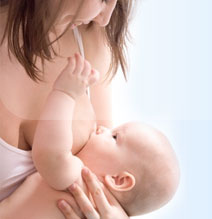 Удушение ребенка происходит зачастую при  нахождении ребёнка в одной постели с матерью.
Случайное  придавливание  ребенка во сне происходит  при закрытии  отверстий носа и рта мягким предметом. Чаще это в  первые  месяцы его  жизни,  когда у него нет силы повернуть в сторону голову, чтобы дышать. В результате перекрытия дыхательных путей и прекращения подачи кислорода повышается  уровень углекислого газа и наступает асфиксия – удушение ребенка. Курение родителей также является дополнительным фактором, способствующим вдыханию ребенком отработанного воздуха с высоким содержанием  углекислого газа.   Аспирация  у детей  -  попадание в дыхательные пути инородного тела (молоко, молочная смесь, кусочки пищи, содержимое желудка) при вдохе - другая причина смерти детей до года.  Это происходит при неправильном положении во время кормления  ребенка и обильном срыгивании,   когда голова ребенка запрокинута назад, затрудняется  процесс глотания, а также,  если носовые ходы во время кормления  перекрываются молочной железой, ребенок пытается вдохнуть ртом и молоко попадает в дыхательные пути, все это может привести к аспирации.     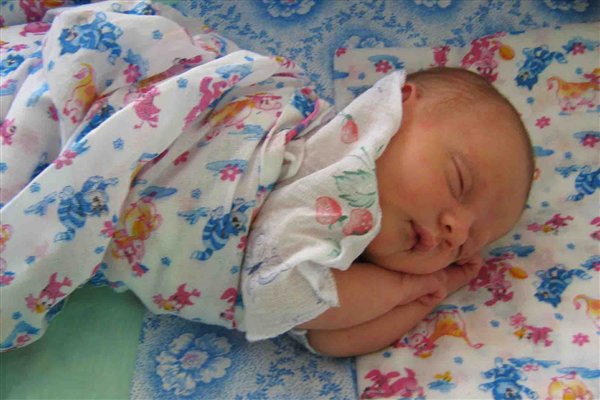 ПОМНИТЕ!                   БЕЗОПАСНОСТЬ  ДЕТЕЙ –     ЗАБОТА  ВЗРОСЛЫХ!Рекомендации для молодых мам: обеспечить малышу безопасную среду и исключить факторы риска!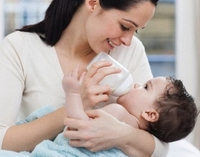 удерживать малыша у груди не более 20 минут;не закрывать грудью матери носовые ходы во время кормления ребенка; кормить ребенка грудью и продолжать естественное вскармливание как можно дольше, особенно  в первые 6 месяцев жизни, что укрепляет иммунную систему и снижает риск внезапной смерти ребенка;подержать ребенка после кормления «столбиком», прижав вертикально к себе 2-3 минуты, что будет способствовать отхождению воздуха, попавшего при кормлении в желудок;укладывать ребенка первых месяцев жизни на  бок, чтобы в случае срыгивания желудочное содержимое не попало в дыхательные пути;при кормлении из бутылочки следить за тем, чтобы во время кормления горлышко бутылочки и соска постоянно были заполнены смесью и не содержали воздух; питательная смесь должна быть теплой, но не холодной  или горячей, чтобы  не  вызвать спазм.не следует перекармливать детей;не укладывать ребенка на живот для сна пока он сам не начнет активно переворачиваться;не допускать укладывания  ребенка в постель для сна вместе с собой;не укладывать ребенка в кроватку с мягкими одеялами, периной мягкими игрушками; подушка должна быть плоской, не более  толщиной;избавиться от никотиновой  зависимости:  пассивное вдыхание табачного дыма приводит к внезапной смерти ребенка во сне;не допускать перегревания или переохлаждения ребенка, что может оказать неблагоприятное влияние на дыхательную и сердечную деятельность; не практиковать тугое пеленание, которое может  вызвать  перегрев малыша и ограничить  его двигательную активность;обеспечить постоянную оптимальную (23-24 гр.С) температуру в помещении для пребывания ребенка;категорически запрещается  встряхивание новорожденного при играх, закачивании и т.п., чтобы не повредить тонкие сосуды головного мозга; не уклоняться от вакцинации: она защищает младенца от множества серьезных проблем,  при отсутствии медицинских противопоказаний ребенок должен быть привит.     При возникновении критических ситуаций, угрожающих жизни ребенка, немедленно обращайтесь за медицинской помощью!